Załącznik nr 1 do „Wytycznych programowych Instytucji Zarządzającej w zakresie monitorowania projektów w okresie trwałości” SPRAWOZDANIE W ZAKRESIE MONITOROWANIA PROJEKTU 
W OKRESIE TRWAŁOŚCI         złożenie sprawozdania                 korekta 	         Dotyczy EFS			 Dotyczy Instrumentów finansowychCzy Beneficjent posiada status MŚP: TAK     NIE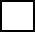 Czy dane kontaktowe Beneficjenta uległy zmianie: TAK     NIEInformacje ogólneCzy od zakończenia realizacji projektu zaszły zmiany w formie prawnej/strukturze własności Beneficjenta? TAK   		NIE(W przypadku odpowiedzi pozytywnej należy scharakteryzować jakich zmian dokonano oraz dołączyć nowy wpis do CEIDG/KRS, jeśli dotyczy wraz z dokumentacją potwierdzającą zaistniałe zmiany) …………………………………………………………………………………………………………………………………………………………………………………………………………………………………………………………………………………………………………………………………………………….......................Czy w okresie sprawozdawczym dokonano zmiany lokalizacji projektu?TAK   		NIE(W przypadku odpowiedzi pozytywnej należy dołączyć stosowne dokumenty potwierdzające możliwość realizacji projektu we wskazanym miejscu, m.in. zgodę IZ RPO WM)…………………………………………………………………………………………………………………………………………………………………………………………………………………………………………………………………………………………………………………………………………………….........................Czy w okresie sprawozdawczym nastąpiło zaprzestanie działalności produkcyjnej? TAK 		NIE(Jeżeli tak, to proszę opisać zaistniałe zmiany i ich przyczyny)   …………………………………… ……………………………………………………………………………………………………………………….……………………………………………………………………………………………………………………….Czy w okresie sprawozdawczym nastąpiło przeniesienie działalności produkcyjnej poza obszar objęty Programem? TAK 		NIE(Jeżeli tak, to proszę opisać zaistniałe zmiany i ich przyczyny)   …………………………………… ……………………………………………………………………………………………………………………….……………………………………………………………………………………………………………………….Czy w okresie sprawozdawczym nastąpiła zmiana własności elementu infrastruktury, która daje przedsiębiorstwu lub podmiotowi publicznemu nienależne korzyści? (np. sprzedano zakupione środki trwałe, wartości niematerialne 
i prawne/poddane robotom budowlanym obiekty, itp.)TAK 		NIE(Jeżeli tak, to proszę opisać zaistniałą zmianę i jej przyczyny) ………………..………………………… ……………………………………………………………………………….………………………………………………………………………………………………………….……………………………………………………Czy w okresie sprawozdawczym nastąpiła istotna zmiana wpływająca na charakter operacji, jej cele lub warunki wdrażania, która mogłaby doprowadzić do naruszenia jej pierwotnych celów? (np. zmieniono przeznaczenie wykorzystywania zakupionych środków trwałych bądź obiektów, które w ramach projektu zostały poddane robotom budowlanym, oddano w leasing, najem itp.)TAK 		NIE(Jeżeli tak, to proszę opisać zaistniałą zmianę i jej przyczyny) ………………………………………… …………………………………………………………….………………………………………………………………………………………………………….………………………………………………………………………Czy w przypadku operacji obejmującej inwestycje w infrastrukturę lub inwestycje produkcyjne w okresie 10 lat od płatności końcowej/ zatwierdzenia wniosku 
o płatność końcową, nastąpiło przeniesienie działalności produkcyjnej poza obszar UE?
(nie dotyczy Beneficjentów z sektora mikro, małych, średnich przedsiębiorstw)TAK 		NIECzy w okresie sprawozdawczym, na infrastrukturę objętą dofinansowaniem uzyskano środki z innych funduszy publicznych wspólnotowych bądź krajowych?TAK                 NIE(Jeżeli tak, to proszę opisać)……………………………………………………………………………………. .……………… …………………………………………………………………………………………………….. ………………………………………………………………………………………………………………………Czy zrealizowano rekomendacje wydane w toku czynności kontrolnych ?TAK                 NIE               NIE DOTYCZY(Jeżeli tak, należy wymienić wszystkie rekomendacje wskazane w informacji pokontrolnej, wyjaśnić w jaki sposób zostały zrealizowane oraz załączyć dokumenty potwierdzające wdrożenie rekomendacji np. kopie umów o pracę potwierdzone za zgodność z oryginałem z zaznaczeniem, które z nich są kontynuacją zatrudnienia na etatach w ramach projektu, zdjęcie tablicy pamiątkowej)……………………………………… ………………………………………………………………………………………………………………………. ………………………………………………………………………………………………………………………(Jeżeli nie, to proszę opisać dlaczego)………………………………………………………………………… ………………………………………………………………………………………………………………………. .……………… ………………………………………………………………………… …………………………..Czy po zakończeniu realizacji projektu został on skontrolowany przez instytucję zewnętrzną inną niż IZ RPO WM/ IP RPO WM np. NIK, UKS, OLAF, RIO, UZP? 				      TAK	              NIE		(Jeżeli tak, to należy podać zakres, termin przeprowadzenia kontroli oraz załączyć  wyciąg z wyników kontroli – fragment w zakresie dotyczącym zrealizowanego projektu, potwierdzenie wdrożenia wydanych rekomendacji. Wyciąg z danej kontroli należy złożyć tylko jeden raz)……………….………… ……………………………………………………………………………………………………………………….……………………………………………………………………………………………………………………… Czy w okresie sprawozdawczym dokonano wymiany lub modernizacji elementów infrastruktury zakupionych w ramach projektu?       TAK	              NIE	    	       NIE DOTYCZY(Jeśli tak, należy opisać jakie elementy infrastruktury zostały wymienione lub zmodernizowane oraz podać przyczynę wymiany/modernizacji)………………………………………………………………………………………………………………………………………………………………………………………………………………………………………………………………………………………………………………………Wskaźniki realizacji projektuCzy zgodnie z zapisami umowy o dofinansowanie projektu Beneficjent zachowuje trwałość rezultatów projektu zgodnie z wnioskiem o dofinansowanie?        TAK		   NIE		   CZĘŚCIOWO(W przypadku odpowiedzi „NIE” lub „CZĘŚCIOWO” należy opisać odstępstwa w zakresie wartości osiągniętych i utrzymanych wskaźników oraz wskazać powody zaistniałych zmian)…………………………………………………………………………………………………………………………………………………………………………………………………………………………Czy osiągnięte na zakończenie realizacji projektu wskaźniki produktu zostały utrzymane?        TAK		  NIE	          CZĘŚCIOWO	(W przypadku odpowiedzi  „NIE” lub „CZĘŚCIOWO” należy opisać odstępstwa w zakresie wartości osiągniętych i utrzymanych wskaźników oraz wskazać zaistniałe zmiany). ………………………………………………………………………………………………………………………………………………………………………………………………………………………………………………Czy wskaźniki rezultatu bezpośredniego planowane do osiągnięcia po zakończeniu realizacji projektu zostały osiągnięte? 				      TAK		 NIE	         CZĘŚCIOWO     Należy dostarczyć kopie dokumentów bezpośrednio potwierdzających osiągnięcie wskaźników rezultatu (np. umowy o pracę, zdjęcia, listy obecności itp.) lub zestawienie zbiorcze, spis dokumentów potwierdzających osiągnięcie wskaźnika. W przypadku zestawienia, spisu, każdy dokument w nim wymieniony powinien zostać opisany w sposób umożliwiający weryfikację wskaźnika (np. w przypadku miejsca pracy należy wskazać przede wszystkim stanowisko, datę zawarcia umowy /w przypadku umów zawartych na czas określony daty graniczne zatrudnienia/ i wymiar etatu). Warunki specyficzne dla projektuDotyczy podziałania 1.2.1 „Projekty badawczo – rozwojowe przedsiębiorstw”
Czy wdrożono wyniki prac B+R  przeprowadzonych w wyniku realizacji projektu?  (należy wskazać datę złożenia sprawozdania z wdrożenia wyników prac B+R bądź planowany termin ich wdrożenia)   TAK, data:…………………………………………………………………..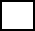    NIE, planowany termin:……………………………………………………..   Uwagi: ………………………………………………………………………………………………………………………………………………………………………………………………………………………………………………Czy i Beneficjent wypełnił obowiązek w zakresie dyfuzji (dotyczy dużych przedsiębiorstw).    TAK		  NIE	      NIE DOTYCZY(Do sprawozdania należy załączyć dokumentację potwierdzającą wypełnienie ww. obowiązku).Czy nie nastąpił znaczny ubytek miejsc pracy (oznacza utratę co najmniej 
100 miejsc pracy) w istniejących lokalizacjach Beneficjenta na terytorium UE?   TAK		  NIE	      NIE DOTYCZY(w przypadku znaczącego ubytku miejsc pracy należy opisać przyczyny)…………………………………. ………………………………….…………………………………………………………………………………………………………..………………………………………………………………………………………………Czy zostały spełnione warunki przyznania premii za szerokie rozpowszechnianie wyników projektu i efektywną współpracę? TAK, jakie…………………………………………………………………………………………………… (należy udokumentować spełnienie warunków zgodnie z zapisami umowy o dofinansowanie poprzez sprawozdanie z rozpowszechniania wyników Projektu jeśli nie zostało dotychczas dostarczone )  NIE …………………………………………………………………………………………………..............(W przypadku odpowiedzi negatywnej należy wyjaśnić przyczyny oraz wskazać planowany termin wykonania)    NIE DOTYCZYDotyczy poddziałania 1.2.2 „Infrastruktura badawczo rozwojowa przedsiębiorstw”Czy realizacja projektu przebiega zgodnie z agendą i planem wykorzystania infrastruktury badawczo-rozwojowej? TAK ……………………………………………………………………………………………………… (należy wskazać datę złożenia ostatniego raportu potwierdzającego realizację agendy badawczej oraz planu wykorzystania infrastruktury badawczo-rozwojowej )  NIE ………………………………………………………………………………………………………… (W przypadku odpowiedzi negatywnej bądź jakichkolwiek odstępstw należy podać ich zakres oraz przyczyny)  Uwagi: ………………………………………………………………………………………………………………………………………………………………………………………………………………………………………………Czy infrastruktura badawczo-rozwojowa jest wykorzystywana do celów projektu w zakresie wskazanym we wniosku o dofinansowanie    TAK  NIE (należy wskazać odstępstwa od założeń projektu)……………………………………………. ……….………………………………………………………………………………………………………………Czy Beneficjent wypełnił obowiązek w zakresie dyfuzji (dotyczy dużych przedsiębiorstw).      TAK		  NIE	      NIE DOTYCZY(Do sprawozdania należy załączyć dokumentację potwierdzającą wypełnienie ww. obowiązku).Czy nie nastąpił znaczny ubytek miejsc pracy (oznacza utratę co najmniej 100 miejsc pracy) w istniejących lokalizacjach Beneficjenta na terytorium UE?     TAK		  NIE	      NIE DOTYCZY (w przypadku znaczącego ubytku miejsc pracy należy opisać przyczyny)………………………………….. ………………………………….…………………………………………………………………………………………………………..………………………………………………………………………………………………Czy w okresie sprawozdawczym osiągnięto status Centrum Badawczo-Rozwojowego zgodnie z umową o dofinansowanie (dotyczy projektów 1.2.2  
typ. B, w których nie uzyskano ww. statusu na zakończenie realizacji projektu)? TAK (należy dołączyć stosowne dokumenty, w przypadku gdy osiągnięcie statusu CBR nastąpiło w danym okresie sprawozdawczym) NIE (należy podać przyczyny i przewidywany termin osiągnięcia statusu )………………………… ……………………………………………………………………………………………………………………………………………………………………………………………………………………………………………… NIE DOTYCZYDotyczy poddziałania 3.2.A „Promocja postaw przedsiębiorczych oraz potencjał IOB- promocja postaw przedsiębiorczych” Czy realizacja projektu przebiega zgodnie ze strategią/planem wykorzystania infrastruktury? TAK  …………………………………………………….…………………………………………………… (należy wskazać datę złożenia ostatniego raportu dotyczącego stanu realizacji strategii/planu wykorzystania infrastruktury)   NIE ………………………………………………………………………………………………………… (W przypadku odpowiedzi negatywnej bądź jakichkolwiek odstępstw należy podać przyczyny) Czy infrastruktura jest wykorzystywana do celów projektu w zakresie wskazanym we wniosku o dofinansowanie  TAK  NIE ……………………………………………………………………………………………………………………… (należy wskazać odstępstwa od założeń projektu) Dotyczy poddziałania 3.4.4 typ B „Inwestycje MŚP produkujących urządzenia niezbędne do produkcji energii z OZE lub biokomponentów i biopaliw II i III generacji” Czy Beneficjent wykorzystuje zakupioną infrastrukturę projektu wyłącznie do produkcji urządzeń finalnych lub ich kluczowych i wyspecjalizowanych komponentów, niezbędnych do produkcji energii ze źródeł odnawialnych lub biokomponentów i biopaliw II i III generacji? TAK NIE (W przypadku odpowiedzi negatywnej należy opisać w jakim zakresie wykorzystywana jest infrastruktura projektu)…………………………………………….……………………………………………… …………………………………………………………………………………………………………………….…Kwalifikowalność podatku VATCzy w projekcie podatek VAT był kwalifikowany:             TAK               NIEW przypadku, gdy zaznaczono odpowiedź „NIE” Beneficjent nie wypełnia dalszej części pytań w zakresie „kwalifikowalności podatku VAT”.W przypadku, gdy zaznaczono odpowiedz „TAK” dla opcji gdy podatek VAT został częściowo zakwalifikowany należy uwzględnić tą kwestię w dalszej części sprawozdania.Czy nastąpiło nieodpłatne przeniesienie całości lub części przedmiotu inwestycji jednostce posiadającej odrębną osobowość prawną? TAK 	              NIEUZASADNIENIE:Infrastruktura projektu została nieodpłatnie przekazana niżej wskazanemu podmiotowi (należy wypełnić na podstawie stanu faktycznego):…………………………………………………………………………………………………………. 
 (nazwa podmiotu, nr NIP podmiotu, powiązanie z Beneficjentem)na  podstawie: ……………………………………………………………………………………………………..(nazwa, nr i data tytułu prawnego)W przypadku, gdy zaznaczono odpowiedź „NIE” Beneficjent nie wypełnia dalszej części pytań 
w zakresie „kwalifikowalności podatku VAT”.Czy podmiot, na który wystawiono faktury jest czynnym podatnikiem podatku od towarów i usług?  TAK              NIE		UZASADNIENIE:Wnioskodawca lub podmiot, na który wystawiane są faktury jest zwolniony od podatku 
na podstawie (należy wskazać podstawę prawną):…………………………………………………………………………………………………………………….……………………………………………………………………………………………………………….…………W przypadku, gdy zaznaczono odpowiedź „NIE” Beneficjent nie wypełnia dalszej części pytań w zakresie „kwalifikowalności podatku VAT”  Czy podmiot, na który wystawiono faktury jest organem władzy publicznej albo urzędem obsługującym ten organ i realizując projekt działa w zakresie realizowanych zadań nałożonych odrębnymi przepisami prawa, dla których został powołany (władztwo publiczne - wypełniają organy władzy publicznej)?   TAK 		 NIECzy poza zakresem wynikającym z realizowanych zadań nałożonych odrębnymi przepisami prawa, dla których został powołany, beneficjent /podmiot realizujący projekt wykorzystuje produkty projektu również w oparciu o zawarte umowy cywilno-prawne (władztwo publiczne - wypełniają organy władzy publicznej)? TAK 		 NIEUZASADNIENIE:Projekt polega na:…………………………………………………………………………………………………………….……………………………………………………………………………………………………………………….…………(opisz krótko założenia projektu i wskaż, że zrealizowany został przez organ władzy publicznej w ramach działań nałożonych odrębnymi przepisami, wskaż te przepisy. Wykaż, że nie zachodzą czynności wykonywane na podstawie zawartych umów cywilno-prawnych)Czy podmiot, na który wystawiono faktury dokonuje w projekcie wyłącznie czynności zwolnionych lub wyłącznie czynności zwolnionych i niepodlegających opodatkowaniu?  TAK 		 NIEUZASADNIENIE:Wnioskodawca lub podmiot, na który były wystawiane faktury dokumentujące poniesienie kosztów kwalifikowanych dokonuje wyłącznie czynności zwolnionych lub wyłącznie czynności zwolnionych 
i niepodlegających opodatkowaniu:……………………………………………………………………………………………………………………………………………………………………………………………………………………………………………… (należy podać jakie czynności i na jakiej podstawie prawnej albo wskazać, że podatnik jest zwolniony od podatku ze względu na fakt, że wykonuje wyłącznie czynności opodatkowane zwolnione – w takich przypadkach należy do sprawozdania dołączyć stosowne zaświadczenie z właściwego organu podatkowego potwierdzające fakt rejestracji podmiotu jako „podatnika VAT zwolnionego”).Czy w projekcie zmieniła się proporcja podatku VAT w sytuacji gdy podatek VAT był częściowo kwalifikowany:            TAK             NIE            NIE DOTYCZYUZASADNIENIE (tylko w przypadku odpowiedzi „TAK”):………………………………………………………………………………………………………………………………………………………………………………………………………………………………………………Czy w zakresie rzeczowym objętym kosztami kwalifikowalnymi projektu wystąpiły/występują/wystąpią jakiekolwiek przychody zarówno po stronie beneficjenta/realizatora, jak i podmiotów użytkujących (w tym na podstawie umów cywilno-prawnych) albo czy produkty projektu utworzone w ramach kosztów kwalifikowalnych wykorzystywane są do działalności związanej z uzyskiwaniem przychodów?            TAK 	           NIEOpis stanu faktycznego:………………………………………………………………………………………………………….………………………………………………………………………………………………………………………………………Data uzyskanie pierwszego przychodu: (d-m-rok): …………………………………………………………………………………………………………………………Podstawa prawna:…………………………………………………………………………………………………………………………UZASADNIENIE:Czy Beneficjent/Realizator projektu prowadzi sprzedaż opodatkowaną 
z wykorzystaniem elementów wytworzonych/zakupionych w ramach poniesionych kosztów kwalifikowanych zrealizowanego projektu?              TAK             NIEUZASADNIENIE (tylko w przypadku odpowiedzi „TAK”):……………………………………………………………………………………………………………………………………………………………………………………………………………………………………………… Czy w okresie sprawozdawczym wystąpiły zmiany, które wpłynęły lub mogą wpłynąć na możliwość odzyskania podatku VAT w związku ze zrealizowanym projektem?              TAK             NIEUZASADNIENIE (tylko w przypadku odpowiedzi „TAK”):………………………………………………………………………………………………………………………………………………………………………………………………………………………………………………(Należy wskazać zmiany warunkujące możliwość odzyskania podatku VAT w związku ze zrealizowanym projektem. Należy wskazac czy powstałe zmiany warunkują przeniesienie do kosztów niekwalifikowanych poodatku VAT w calosci czy tez w okreslonej proporcji. Należy przedstawic  wielkość proporcji, jeżeli dotyczy).Czy w okresie sprawozdawczym dokonano korekty deklaracji VAT związanej 
z wydatkami kwalifikowanymi objętymi projektem za okres, w którym przysłygiwało prawo do obniżenia podatku należnego w związku z realizacją projektu?               TAK             NIEUZASADNIENIE (tylko w przypadku odpowiedzi „TAK”):………………………………………………………………………………………………………………………………………………………………………………………………………………………………………………(W przypadku, gdy zaznaczono odpowiedź „TAK” należy opisać z jakiego powodu dokonano korekty)Generowanie dochodu w projekcieCzy w ramach projektu pojawiły się inne lub/i nowe źródła dochodu lub nastąpiła istotna zmiana w polityce taryfowej projektu generującego dochód po ukończeniu, 
w którym wartość dofinansowania została ustalona w oparciu o metodę luki 
w finansowaniu?TAK			NIEW przypadku udzielenia odpowiedzi „TAK” Beneficjent winien przedstawić inne lub/i nowe źródła przychodów/istotne zmiany w polityce taryfowej. Należy je wymienić i wskazać ich wartość. 
Przy weryfikacji sprawozdania i analizie wskazanego uzasadnienia IZ RPO WM może zobowiązać beneficjenta do dokonania  ponownego obliczenia wysokości wskaźnika luki w finansowaniu.………………………………………………………………………………………………………………………………………………………………………………………………………………………………………………Promocja projektuCzy Beneficjent stosuje odpowiednie środki informowani i promocji projektu zgodnie 
z umową zawartą w ramach RPO WM i Rozporządzenia nr 1303/2013, tj. wywiązał się z obowiązku umieszczenia na stałe przynajmniej jednej tablicy pamiątkowej lub tablicy dużego formatu, w miejscu ogólnodostępnym i łatwo widocznym, nie później niż trzy miesiące po zakończeniu Projektu?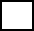     	 TAK		   NIE		NIE DOTYCZY(w przypadku odpowiedzi „nie/nie dotyczy” należy wskazać przyczyny braku realizacji obowiązków 
w zakresie informacji i promocji)……………………….………………………………………………………… …………………………………………….…………………………………………………………………………………………………………................……...……………………………………………………………………(w przypadku odpowiedzi „tak” należy wskazać miejsce umieszczenia tablicy oraz dołączyć jej aktualne zdjęcie...…………………………………………….…………………………………………………………………………………………………………................……...…………………………………………………………Zgodność projektu z politykami horyzontalnymiCzy projekt zrealizowany przez Beneficjenta jest zgodny z deklaracją zawartą 
we wniosku o dofinansowanie projektu oraz we wniosku o płatność końcową 
w zakresie zasady równości szans i niedyskryminacji, w tym dostępności dla osób z niepełnosprawnościami?       TAK		   NIE		(Jeżeli nie, to należy wyjaśnić przyczyny)………………………………………………………………….…………………………………………….…………………………………………………………………………………………………………................……...…………………………………………………………Czy projekt zrealizowany przez Beneficjenta jest zgodny z deklaracją zawartą we wniosku o dofinansowanie projektu oraz we wniosku o płatność końcową 
w zakresie realizacji zasady równości szans kobiet i mężczyzn? TAK		   NIE(Jeżeli nie, to należy wyjaśnić przyczyny)……………………………………………………………………………………………………………….…………………………………………………………………………………………………………................……...…………………………………………………………ArchiwizacjaMiejsce przechowywania dokumentacji projektowej (m.in. oryginały umowy 
o dofinansowanie/aneksów, oryginały dokumentacji księgowo-finansowej oraz merytorycznej, przetargowej itd., także na potrzeby kontroli)? (należy podać adres)……………………………………………………………………………………………………………………………………………………………………………………………………………………………………Czy wskazane miejsce jest (właściwe podkreśl):A - siedzibą Beneficjenta B - miejscem realizacji projektuC - inne:……………………………………….Czy Beneficjent posiada procedury, które zapewniają przechowywanie dokumentacji związanej z realizacją projektu zgodnie z zapisami umowy 
o dofinansowanie?       TAK		   NIE	Adres do korespondencji:………………………………..Nr tel.…………………………………..Nr fax………………………………….Mail…………………………………….Imię i nazwisko oraz dane kontaktowe osoby sporządzającej  sprawozdanie………………………………………………………………………….…………………Oświadczenie BeneficjentaOświadczam, że informacje zawarte w niniejszym sprawozdaniu są zgodne ze stanem faktycznym.Dokumenty stanowiące załączniki do sprawozdania, wymagane w zależności od charakteru projektu (o których mowa w sprawozdaniu):kopie dokumentów potwierdzających realizację wskaźników rezultatu;wyciąg z wyników kontroli przeprowadzonych przez inne instytucje w zakresie projektu;Aktualne zdjęcie tablic/tablicy pamiątkowej;Inne dokumenty specyficzne dla Danego Działania, a wynikające 
z Regulaminu Konkursu/umowy o dofinansowanie/SzOOP lub zasad dotyczących udzielonej pomocy publicznej.Ewentualne załączniki dotyczące kwalifikowalności podatku VAT 
(np.: indywidualna interpretacja podatkowa)Nr i nazwa Osi priorytetowej Nr i nazwa działania/poddziałania/
typ projektuNr projektuTytuł projektuNazwa BeneficjentaData otrzymania ostatniej płatności/ zatwierdzenia wniosku o płatność końcowąTermin końcowy zachowania trwałości projektu(wypełnia Instytucja)Okres sprawozdawczyrrrr lub dd-mm-rrrr12345Nazwa wskaźnikaJednostka miary Wartość wskaźnika potwierdzona we wniosku o płatność końcowąStan obecny/ utrzymane/ zmodyfikowaneUWAGI:12345Nazwa wskaźnikaJednostka miary Wartość wskaźnika potwierdzona we wniosku o płatność końcowąStan obecny /utrzymane/ zmodyfikowaneUWAGI:12345Nazwa wskaźnikaJednostka miaryZaplanowana wartość docelowa wg wniosku o dofinansowanie w terminie do 12 miesięcy od zakończenia projektuFaktyczna wartość osiągnięta w danym roku sprawozdawczym(co do zasady powinna wynosić co najmniej tyle co wartość docelowa wykazana w kolumnie nr 3)UWAGI:należy opisać przyczyny 
nieosiągnięcia wskaźnika 
w danym roku sprawozdawczymLp.Nazwa wskaźnika specyficznego(należy wymienić wszystkie wskaźniki specyficzne  zgodnie z umową o dofinansowanie)Jednostka miaryWartość docelowa(planowana do osiągnięcia we wniosku o dofinansowanie)Wartość osiągnięta na koniec okresu sprawozdawczegoUwagiLp.Nazwa wskaźnika specyficznego(należy wymienić wszystkie wskaźniki specyficzne  zgodnie z umową o dofinansowanie)Jednostka miaryWartość docelowa(planowana do osiągnięcia we wniosku o dofinansowanie)Wartość osiągnięta na koniec okresu sprawozdawczegoUwagiProdukt projektuSposób wykorzystaniaWskazanie aktualnych danych kontaktowych Beneficjenta